PROJEKTI u školskoj godini 2017./2018.PROJEKT: SHEMA ŠKOLSKOG VOĆA, POVRĆA i MLIJEKAPROJEKT: PLASTIČNIM ČEPOVIMA DO SKUPIH LIJEKOVA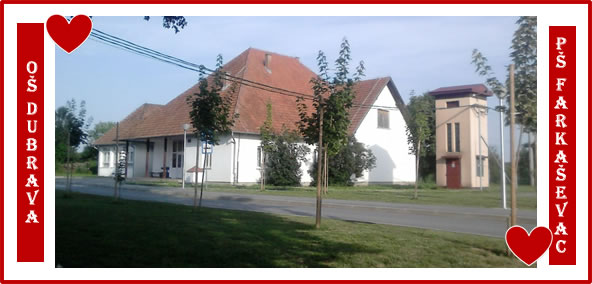 Forum za slobodu odgoja  Odabrane škole za sudjelovanje u projektu “Pokreni promjenu!” Petnaest osnovnih i srednjih škola odabrano je za sudjelovanje u projektu „Pokreni promjenu“ nakon provedenog javnog poziva. Poziv za sudjelovanje je bio upućen školama koje imaju iskustvo rada s manjinama i različitostima te koje u svom radu osobito naglašavaju toleranciju, prihvaćanje različitosti i sustavno su posvećene razvijanju kompetencija aktivnog građanstva kod učenika.Svoju prijavu dostavilo je 50 škola iz svih krajeva Hrvatske te je nakon drugog kruga izbora odabrano 15 osnovnih i srednjih škola za koje je prepoznato da imaju potrebu, motivaciju i kapacitet za sudjelovanje u ovakvom projektu.Odabrane su sljedeće škole:Gimnazija Matija Mesić, Slavonski BrodGimnazija Beli ManastirZdravstvena i veterinarska škola Dr. A. Štampara VinkovciOsnovna škola Sveti Matej, ViškovoOsnovna škola BelvedereOsnovna škola Tomaša Goričanca, Mala SuboticaOsnovna škola TrpinjaOsnovna škola DubravaGimnazija Bernardina Frankopana, OgulinGimnazija ŽupanjaOsnovna škola Ivana Meštrovića, ZagrebEkonomska i turistička škola DaruvarTehnička škola Nikole Tesle, VukovarGimnazija PulaMješovita industrijsko – obrtnička škola KarlovacInteres i potrebe svih prijavljenih škola za rad na temama koje promoviraju prihvaćanje različitosti i toleranciju je očit. Sve škole su prepoznale potrebu da rade više i kvalitetnije sa svojim učenicima kako bi postali zreli i odgovorni članovi društva koji postaje sve raznolikije. Sukladno ovako velikom iskazanom interesu škola, Forum će intenzivno nastojati u svom radu pronaći sredstva za nove projekte kojim će se škole podržati da što kvalitetnije rade sa svojim učenicima na ovim zajednički prepoznatim temama.Učitelji i/ili stručni suradnici odabranih škola će u listopadu sudjelovati u petodnevnom seminaru stručnog usavršavanja „Volontiranje, dijalog i aktivno građanstvo“ te će, nakon edukacije, provoditi školske projekte sa svojim učenicima uz podršku Forumovih stručnjaka.Iz OŠ Dubrava na seminaru će sudjelovati učiteljice Ljiljana Bilanović i Vedrana Ćetković.Aktivnost, program i/ili projekt: Kreative DeutscheNositelji aktivnosti, programa i/ili projekta: Martina KranjcPlanirani broj učenika: 15-20Ciljevi aktivnosti, programa i/ili projekta : upoznavanje s raznim vrstama medija, služenje njima te izrada slikovnice na njemačkom jeziku, utvrđivanje, proširivanje i primjena znanja medijske kultureNamjena aktivnosti, programa i/ili projekta: motivirati na usmeno i pismeno izražavanje, razvijati kritičko mišljenje i kreativnost te samostalnost učenikaNačin realizacije aktivnosti, programa i/ili projekta: u skupini, individualni i rad učenika uz određene upute i pomoć učiteljice Vremenik aktivnosti, programa i/ili projekta: tijekom godine prema rasporedu, dva puta tjednoDetaljan troškovnik aktivnosti, programa i/ili projekta :Cijena tiskanja slikovnice: Način vrednovanja: rezultati će se koristiti u cilju povećanja kvalitete nastavnog rada uz daljnje poticanje razvoja darovitih učenika u skladu s interesima i sposobnostima, pismeno opisno praćenje, samoprocjena, tiskanje slikovnicePROJEKT:  RAZVOJ ŠKOLSKOG VOLONTIRANJA USPOSTAVOM MREŽE VOLONTERSKIH KLUBOVA CRVENOG KRIŽANaziv projektaCiljevi aktivnostiNamjena aktivnostiNositelji aktivnostiNačin realizacijeVremenik aktivnostiTroškovnikNačin vrednovanjaATS 2020Razvijati generičke kompetencije kod učenika te njihovo vrednovanjeRazvijati modele učenja i poučavanjaProjekt je namijenjen učenicima viših razreda OŠ, nastaviti primjenu modela u nastavi biologija i vjeronaukaMelita Androlić, učitelj mentor biologije i kemijeiIvanka Pejić, diplomirani teologPrimjena projekta u nastavi tijekom nastavne godineListopad 2017. – veljača 2018.0,00Vrednovanje i samovrjednovanje putem upitnikaPrezentacijaDANI ZAHVALNOSTI ZA PLODOVE ZEMLJIObilježiti Dane kruha i zahvalnosti za plodove ZemljiNjegovati stare običaje i očuvati tradiciju zdrave domaće hraneRazrednici, vjeroučiteljica, župnikIzložba prigodnih proizvoda, priredbaListopad 2017.Potrošni materijalPrezentacija, izlaganje, razgovorDANI JABUKAUpoznavanje sa sortama jabuka, poticanje na očuvanje starih sorti i navike svako-dnevnog konzumiranja jabukeKroz istraživanje upoznati i prikazati sorte jabuka, kroz likovne radionice i literarne radove osvijestiti važnost konzumiranja voćaRazredne učiteljice, zainteresirani roditelji, vlasnici plantaže jabukaRaznovrsne radioniceUčiteljice će s učenicima istraživati i raditi na realizaciji projekta, stručna predavanja, raznovrsne radionice, sadnja voćkeListopad 2017.Potrošni materijalRezultati rada objedinit će se i  prezentirati  na prigodnom programuČITAMO BAJKE JER VOLIMO BAJKE!-nastavak projekta uz ANDERSE-NOVE BAJKE+ (posjet školskoj knjižniciUnaprijediti naviku čitanja, upoznati nova književna djela i povezati ih s već pročitanima, razvijati u njih sposobnost estetskog doživljavanja i logičnog razmišljanja te razumijevanja doslovnog i prenesenog značenja, pobuditi u njih zanimanje za čitanje i pripremiti ih za recepciju književnih djelaPopularizirati bajke, potaknuti učenike na doživljavanje zbiljskog i fantastičnog, potaknuti ih na promišljanje, izražavanje mišljenja, zauzimanje vlastitih stavova, približiti knjigu i čitanjeUčenici 2.a i 2. b razreda, razredne učiteljice, knjižničarkaSamostalno čitanje kod kuće, zajedničko čitanje književnog djela u razredu, interpretacija bajki, pomoću niza kreativnih zadataka obogatiti rječnik učenika i razvijati njihovo jezično-usmeno i pismeno izražavanje   Listopad 2017.0,00Usmeno i pismeno kroz zalaganje i aktivnostTIKVIJADAUpoznavanje sa sortama tikviPoticanje na kreativno stvaralaštvoKroz istraživanje upoznati i prikazati sorte tikvi, kroz likovne radionice i lit. radove osmisliti najbolje radove na zadanu temuRazredne učiteljice, zainteresirani roditeljiRaznovrsne radioniceListopad 2017.Potrošni materijalRezultati rada objedinit će se i  prezentirati  na prigodnom programuIZLOŽBA OD ORLOVA DO OBLAKAPriprema izložbe kojom će se obilježiti 230 godina postojanja školstvaUpoznati učenike, roditelje i širu društvenu zajednici o razvoju osobnih računalaRavnateljKoordinatoriučeniciIzložba starih računala, kompjuterske opreme i literaturePredavanje i učeničke prezentacije na temu razvoja osobnih računalaListopad 2017. – prosinac 2017.Potrošni materijalIzložba i prezentacija održat će se povodom obilježavanja 230 godina postojanja školstva u DubraviKAJ SU JELI NAŠI STARI – sastavljamo kuharicu svoga zavičajaSTARI ZANATI – istražujemo ostatke starih zanata u našem zavičajuStvarati prigode da učenici ostvare cjelovit doživljaj zamišljajući slike iz  bliže povijesti na temelju vlastita sudjelovanja u istraživanju materijalnih i nematerijalnih povijesnih izvora osposobiti učenike da razlikuju povijest, sadašnjost i budućnost uspoređujući uvjete i način života ljudiShvatiti razlike u načinu života sada i prije 50 godinapotaknuti učenike na nova viđenja svoje i tuđe prošlostinjegovati ljubav kulturnoj baštini svoga krajaUčiteljice 4. i 5. razreda, učenici, bake i djedoviIstraživanje, rad u skupinama, prikupljanje fotografija i različitog materijalaStudeni 2017.0,00Likovno i pismeno izražavanjeSVETI NIKOLARAZREDNA PRIREDBARazvijanje i očuvanje narodnih običaja,razvijanje vještine komuniciranja i suradnje,ljubavi prema materinjem jezikaNjegovati stare običaje i očuvati tradiciju,  osvijestiti kod učenika važnost poznavanja kulturne baštineUčenici nižih razreda, učiteljice, roditeljiRazredna priredbaDječji igrokaz s tematikom Nikolinja, darivanje učenikaProsinac 2017.0,00Zalaganje i aktivnostVEČER MATEMATIKEMotivacija djece za učenje matematike u ugodnom ozračju i druženju roditelja i djecePopularizirati matematičku znanost, razvijati pozitivan stav učenika prema matematiciHrvatsko matematičko društvo, učiteljice, učenici, ravnateljicaIgranje zabavnih matematičkih igara7.12.2017.Prema projektnoj dokumenta-cijiZalaganje i aktivnostADVENTSKI ČESTITARI(posjet Domu za starije osobe,kratka božićna priredbaRazvijanje božićnih narodnih običajaupoznavanje i razv. duha Božićarazvijanje vještine komuniciranja i suradnje donijeti duh Božića starijim i nemoćnim, razvijanje ljubavi prema  materinjeg jezikaPoticati uvažavanje i razumijevanje starijih osoba,   senzibilizirati kod učenika duhovne vrijednosti, društveno-humanitarni radosvijestiti kod učenika važnost poznavanja kulturne baštineUčenici 3. razreda, učiteljice korisnici Doma za starijeIzlaganje i prezentacija o božićnim običajima, recitiranje božićnih pjesama.zajednička priredba učenikaVrijeme Adventa0,00Zalaganje i aktivnostPROJEKT: ČESTITAMO BOŽIĆ VRŠNJACI-MA DILJEM HRVATSKESudjelovanje u  sada već zastarjelim božićnim narodnim običajima-pisanje i slanje božićne čestitke, razvijanje vještine komuniciranja pisanim putem i međuvršnjačke suradnje, širiti duh Božića među učenicima,graditi nova poznanstva i prijateljstva, upoznavati ostale krajeve HrvatskeNaučiti pravilno napisati čestitku (HJ)Upoznati druge krajeve Hrvatske (PID)Čestitati Božić izradom čestitke (LK)upoznati i razmijeniti čestitke za Božić s ostalim učenicima diljem Hrvatske (SR)Učiteljice, učeniciDogovoriti razmjenu čestitki, upoznati kraj u koji šaljemo čestitke, izrada božićne čestitke, pisanje čestitke, slanje i razmjena…Vrijeme AdventaTrošak slanja čestitkeZalaganje i aktivnostIZRADA UNIKATNOG KALENDARAIntegrirali nastavne sadržaje iz PID, HJ i LK i u paru izraditi unikatni kalendar za 2018. godinuUtvrditi mjesece u godini, njihov raspored, broj dana u mjesecu radne i neradne dane (PID)ilustrirati pojedine mjesece u godini (LK)kreativno se usmeno i pismeno izražavati na temu vremena (HJ)Učiteljice, učeniciNakon obrađenih nastavnih sadržaja iz teme Mjesec i godina, utvrditi i ponoviti gradivo izradom unikatnog kalendara i rješavanjem niza kreativnih zadatakaTijekom 1. mjeseca 2018.0,00Usmeno i pismeno kroz zalaganje i aktivnostMOJE TIJELO- rastem i razvijam seRazvijati svijest učenika o promjenama na svome tijelu, upoznati pojedine organe, njihovu funkciju I organske, sustave, razumjeti pojam puberteta I promjena na tijelu dječaka I djevojčicanaučiti svjesno utjecati na pravilan rast I razvoj,potaknuti djecu nazdrav način životaPotaknuti djecu nazdrav način životaUčenici 4. razredai njihove učiteljice(moguć posjet liječnika)Razgovori, predavanja, power point prezentacije, radionice, igre, istraživanje, praktični radoviškolski radni dan: učiteljice će osmisliti tematske radioniceučenici će se prema interesu opredijeliti za određene radionice te u njima raditi 3 školska sataprezentacija uradakaTijekom 1. mjeseca 2018.Materijal za izradu plakataUsmeno i pismeno kroz zalaganje i aktivnosti; likovne aktivnostiPROJEKT-  PROŠLOST ZAVIČAJA-običaji u našem kraju, nošnje, glazba, instrumenti, hrana, priče, legende, stare igreUpoznati se s običajima, glazbom, nošnjom, starim jelima, legendama našeg krajaShvatiti važnost očuvanja starih običaja i razvijati ljubav prema istimaUčenici 3.a i 3.b,  roditelji, učiteljicePromatranje, uočavanje, povezivanje i zaključivanje, radionice, predavanja, integrirana nastavaKroz cijelu godinu0,00Usmeno i pismeno izražavanje, likovno izražavanjePROSLAVA 100-og DANA ŠKOLENa poseban način razbiti monotoniju svakodnevnih dana u nastavi i kroz odabrane sadržaje obilježiti 100.dan školeRazvijati kompetencije komuniciranja na materinjem jeziku,razvijati socijalna i građanska prava i dužnosti kao zajednice, poticati aktivno i suradničko učenje,razvijati kompetativni duh kod učenika,stvoriti opušteno i vedro radno i ugodno razredno okružjeUčiteljice 2.-ih razreda, učenici,Primjerena i navođena igra,različite aktivnosti iz raznih predmeta vezane uz broj 100Veljača 2018.Troškovi pripreme slastica, grickalica i sokovaZalaganje, aktivnost, usmena i pismena pohvalaVALENTINOVOPoticanje prijateljstva, zajedništva, tolerancije i ljubavi Zadovoljavanje učeničkih potreba za kreativnim i  zabavnim sadržajima u odgojno obrazovnom procesuUčenici od 1. do 8. razreda, razrednici,ostali učiteljii  i djelatnci školeZabavni programVeljača 2018.Potrošni materijalVrjednovanje stvaralačkog izričajavideosnimke,fotografijeradovi učenikapriredbeSLAVKO JEŽIĆPodsjetiti učenike na važnu ulogu našeg poznatog Dubravca Slavka JežićaObilježavanje 123.  godine rođenja Slavka ježićaUčiteljice hrvatskog jezika,stručni suradnik knjižničarIzrada prezentacije o životu i radu Slavka Ježića16.2.2018.Prezentacija, izložba, web stranica škole ZDRAVLJE I PRVA POMOĆPoticanje zdravih stilova života,Sustavno i planski utjecati na razvoj zdravih navika i oblika ponašanja, povezati i razumjeti vezu zdravih ponašanja i zdravlja, prepoznati i primje. načine zdravih navika i oblika ponašanja, uočiti važnost pravovremenog pružanja prve pomoćiPoticati zdrav način života, upoznati način rada i važnost pružanja prve pomoći, naučiti kako reagirati u slučaju nesreće, važnost službe 112 Učenici prvih i drugih razreda, učiteljice drugih razreda, medicinska sestra - roditeljiEdukacije, predavanja, radioniceListopad 207.Veljača 2018.0,00           Zalaganje i               aktivnost,                prezentacija, izlaganje, razgovorFAŠNIKOsnaživanje učeničkog samopouzdanja na javnim nastupimaKreativno osmišljavanjeZadovoljavanje potreba za kreativnim i  zabavnim sadržajima u odgojno-obrazovnom procesuRazrednici1. – 8. r., učiteljii ostali zaposlenici školeZabavni program Izbor najljepše maskeVeljača 2018.Potrošni materijalVrjednovanje stvaralačkog izričajavideosnimke,fotografijeOD ORLOVA DO OBLAKA EKOZbrinjavanje elektroničkog otpadaEducirati djecu i ljude o štetnosti elektr. otpada i važnosti da se takav otpad adekvatno zbrineUčitelji informatike, ostali učitelji učenici, roditelji, mještaniEdukacija putem radionica, informiranje javnosti i organiziranje same akcije prikupljanjaOžujak 2018. -svibanj 2018.0,00Izrada PP-a na tu temu te izbor najboljih radova za Dan školePROJEKT ZANIMANJA LJUDI-u suradnji s roditeljimaUpoznati učenike s različitim zanimanjima ljudi, doznati glavna obilježja, prednosti i nedostatke pojedinog zanimanja te neka od zanimanja vidjeti u praktičnoj primjeniPoticanje suradnje s roditeljima djece različitih zanimanja i  uključivanje u rad s djecom,Razvoj svijesti djeteta o željama svog budućeg zanimanja,poticajnom okolinom, bogat-stvom ponuđenog materijala Omogućiti djetetu  osjećaj angažiranosti  i  kompetentnosti,kroz aktivnosti koje su mu privlačne i primjerene njihovom uzrastu.Učiteljice drugih razreda, učenici, roditeljiOrganizirati predavanja roditelja, njihovo predstavljanje svog zanimanja, dogovoriti termine te isplanirati trajanje svakog predavanjaPoticati interes učenika za projektPoticati samostalno postavljanje pitanjaRazvijati logičko zakljuć., Uočavati osobitosti svakog zanimanja. razumjeti važnost pojedinog zanimanja. prepoznati teškoće u nekom zanimanju. razvijati usmeno, pisano i likovno izražavanje učenikaTijekom cijele nastavne godine, ali prava provedba tijekom travnjaTroškovi organizacije Usmeno i pismeno kroz zalaganje i aktivnostPRIPREMIMO ZDRAV OBROK!(u suradnji s mamama)Cilj je  razumjeti važnost redovite i zdrave prehrane i u suradnji s mamama pripremiti zdravu užinu.Razumjeti važnost redovite i zdrave prehrane za kvalitetan razvoj; izraditi plakat o zdravoj prehrani; proučiti jednostavne recepte i pripremiti zdravu užinuUčenici 1.a i 1. b razreda i njihove učiteljice,mame, sponzoriDogovoriti nabavu namirnica s roditeljima, izraditi plakate, skupljati reklamne letke na temu prehrana, odabrati jednostavan recept za zdravi obrok11.4. povodom Dana zdravljaCijena namirnica sezonskog voća i povrćaUsmeno i pismeno kroz zalaganje i aktivnost, ocjena izrade plakataDAN PLANETA ZEMLJE-ZELENA ČISTKANjegovanje važnosti brige o okolišu,doživjeti i osvijestiti složenost, raznolikost i međusobnu povezanost svih čimbenika koji djeluju u čovjekovu okruženjuRazvijanje svijesti o važnosti zaštite okoliša za zdrav razvoj, razvijati pozitivan odnos prema prirodi, životinjama i biljkama, znatiželja za otkrivanje pojava u prirodnoj i društvenoj zajedniciUčenici od 1. do 8. razreda, razredni i predmetni učitelji, ravnateljicaPrezentacija, kviz znanja za roditelje i djecu, izrada plakataAktivnosti u prirodi (prikupljanje smeća, čišćenje, sadnja biljaka…)Travanj 2018.0,00             Zalaganje i               aktivnost,                prezentacija, izlaganje, razgovorMAH 1Senzibilizacija djece na kontakt s policijomPosjet učenika 4.-tih razreda PPUčenje o zaštitnoj ulozi policije upoznavanje svog kontakt- policajca kao prijatelja Stjecanje samozaštitnih navika Policijska uprava zagrebačka i PP Vrbovec u suradnji sa školom Posjet Policijsko postaji VrbovecTijekom školske godine 2017./2018. 0,00Evaluacija učenika-ispunjavanje anonimnih anketnih upitnikaEvaluacija roditelja nakon predavanjaDAN OBITELJIMeđunarodni dan obitelji 15.5.Učvrstiti odnose unutar obitelji, njegovati zajedništvo i ljubav, razvoj komunikacijeUčiteljica i učenici 1. a razreda,roditelji 1. a razredaDruženje, igre, izlaganjaSvibanj 2018.0,00Usmeno izražavanjePismeno izražavanjeMAJČIN DAN-MAMA U ŠKOLIObilježiti Majčin dan različitim aktivnostima na nastavi s mamama u školiPoticati učenike za iskazivanjem ljubavi i poštovanja prema majci i obitelji, aktivno iznositi svoje mišljenje i obrazlagati stavoveUčenici drugih razreda, učiteljice, mameMala priredba za mamu, opisivanje mame, slikanje mame, smišljanje pjesme o mami…i obrnutoSvibanj 2018.Troškovi potrebnog materijala za rad, kava, grickaliceusmeno i pismeno kroz zalaganje i aktivnostMAH 2Prevencija zlouporabe drogaPovećanje informiranosti i znanja roditelja u vezi sa zloupotrebom narkotika te rizicima za razvoj ovisnosti i bolestiPredavanje za učenike i roditelje 6. razreda,  upoznavanje sa strategijom djelovanja policije u zajednici, policijskim. postupanjem,  zakonskim i drugim posljedicama zloupotrebe opojnih drogaPolicijska uprava zagrebačka i Policijska postaja Vrbovec u suradnji sa školomPredavanje za učenike i roditelje 6.-ih razredaTijekom školske godine 2017./2018. Evaluacija učenika-ispunjavanje anonimnih anketnih upitnika Evaluacija roditelja nakon predavanjaRAZREDNA PRAVILAVećina problema s ponašanjem u razredu može se spriječiti planiranjem POSTUPAKA I PRAVILA U RAZREDUKad učenici sudjeluju u donošenju pravila tada to povećava vjerojatnost da će ih se držatiSvaki razred sebi postavlja pravila koja učenicima daju okvir za prikladno ponašanje nužno za stvaranje discipline u razreduUčenici su uključeni u proces donošenja pravilaPravila su napisana na plakatu i drže se na vidljivom mjestu u učioniciStručna služba sa svim učenicima i učiteljima školePermanentno tijekom šk. god. 2017./2018.Potrošni materijal za izradu razrednih plakataEvaluacije putem mjernih instrumenataDUBRAVASONG-Natjecanje u pjevanjuPoticanje prijateljstva, zajedništva, tolerancije i ljubaviOsnaživanje učeničkog samopouzdanja na javnim nastupimaZadovoljavanje uč. potreba za zabavnim sadržajima u odgojno-obrazovnom procesuUčenici od 1. do 8. razreda, učitelji,ravnateljicaNatjecanje u pjevanju za učenike .Svibanj 2018.Troškovi organizacije i provedbe natjecanjaNagrade-sponzoriVrednovanje stručnog povjerenstva za natjecanje (dodjela nagrade)OKOLIŠ  - ZDRAVIJI ZA UČENJE I RADNjegovanje važnosti brige o okolišu i zdravlju kod učenika,doživjeti i osvijestiti složenost, raznolikost i međusobnu povezanost svih čimbenika koji djeluju u čovjekovu okruženjuRazvijanje svijesti o važnosti okoliša za zdrav razvojPozitivan odnos prema ljudima i događajimaZnatiželja za otkrivanje pojava u prirodnoj i društvenoj zajedniciUčenici, razredniciod 1. do 8. razreda, ostali  učitelji i djelatnici školeEko-akcijeEstetsko uređenje okoliša Tijekom šk. god. 2017./2018.Troškovi organizacije i provedbe eko akcijaUređenje okoliša i interijera školeSTARA JELA NAŠEG ZAVUIČAJAČuvanje i obnavljanje kulturne i tradicijske baštine zavičaja- upoznati običaje svog kraja i tradicijska jela-upoznati osnovne namirnice i način pripremanja jela naših predakaKroz istraživački i praktični rad osmisliti i napraviti stara jela našeg zavičajaUčenici uključeni u Domaćinstvo, učiteljica Katica Bunjevac te ostali zainteresirani učenici i učitelji, kuharicaIstraživački rad izvan škole,  radionice – praktične priprema jednostavnih jelaOd veljače 2018. do lipnja 2018. Na završnoj svečanosti kroz demonstra-ciju nastajanja recepata i predstavlja-nje jelaPotrošni materijalKVIZ U POZNAVANJU ČEŠKE REPUBLIKEPoticati i razviajti svijest o porijeklu učenika, poticati čitanje na češkom jezikuUpoznavanje učenika s češkom poviješću i kulturomRavnatelj, knjižničar, učitelji povjestiNabaviti potrebnu lit., kroz igru i kviz poučiti učenike o češkoj kulturi i jezikuLipanj 2018.Papir, boja za printerNagrade-sponzoriPost na web stranici škole, Kviz znanjaMOJ LJETNI PROJEKT( Izaberi iz čitanke bilo kojeg dječjeg književnika i izradi plakat o njegovom životu, radu, stvaralaštvu…)Detaljno istražiti biografiju i stvaralaštvo dječjeg književnika prema izboru, upoznati ga, usvojiti zanimljivosti…Utjecati na razvoj istraživačkih sposobnosti kod učenika,  razlikovanja bitnog od nebitnog, razvoj kreativnosti i stvaralaštvaučenici su potaknuti poduzeti određene aktivnosti u skladu s temom projektaUčenici, roditelji, uža i šira obitelj (kao pomoć)Tijekom šk. ljetnih praznika učenici izabiru bilo kojeg dj. književnika, istražuju putem internet ili knjiga njegovu biografiju, život i stvaralaštvo i na kreativan i zanimljiv način izrađuju o njemu/njoj plakat kojeg donose u školu1. dana nastaveTijekom ljetnih školskih praznikaTroškovi  plakata, potrebnog pribora za radUsmeno i pismeno kroz zalaganje i aktivnostProjekt: MEĐUNARODNI DAN ŠKOLSKIH KNJIŽNICAMeđuknjižnična suradnjaProjekt: MEĐUNARODNI DAN ŠKOLSKIH KNJIŽNICAMeđuknjižnična suradnjaCILJEVI Poticati i razvijati samostalnost, samopouzdanje,  kreativnost i odgovornost učenika.NAMJENARazvoj komunikacijskih vještina, digitalne, socijalne i građanske kompetencije, kulturne svijesti i izražavanja.NOSITELJI I NJIHOVE ZADAĆEGordana Sever (knjižničarka OŠ Dubrava), Ljiljana Škrinjar (knjižničarka II. OŠ Vrbovec),  i Snježana Posavec  (knjižničarka I. OŠ Vrbovec).NAČIN REALIZACIJEOdređivanje tima za provedbu projekta i zadataka za postizanje planiranih ciljeva i rezultata. Priprema sudionika i njihove aktivnosti. Dobivanje potrebnih dozvola za provedbu aktivnosti. Dogovor sa suradnicima i o praćenju projekta. Provedba planiranih zadataka. Praćenje provedbe kviza za učenike 5. razreda.VREMENIKU Međunarodnom mjesecu školskih knjižnica (listopadu)DETALJAN TROŠKOVNIKNastavne materijale  i putne troškove za učitelje . Planirani iznos je oko 100,00 kn.NAČIN VREDNOVANJA I NAČIN KORIŠTENJA REZULTATA VREDNOVANJAPrezentacija projekta na web stranici škole,  anketa o stupnju zadovoljstva učenika radom na projektu i rezultatima. CIKLUS (RAZRED)Učenici od 1. do 8. razredaUčenici od 1. do 8. razredaCILJCilj Sheme školskog voća, povrća i mčijeka je oblikovanje prehrambenih navika djece i ograničavanje unosa hrane s visokim sadržajem masti, šećera i soli kako bi se spriječila debljina i bolesti uzrokovane neadekvatnom prehranom te omogućavanje školskoj djeci dodatnog obroka svježeg voća ili povrća.Cilj Sheme školskog voća, povrća i mčijeka je oblikovanje prehrambenih navika djece i ograničavanje unosa hrane s visokim sadržajem masti, šećera i soli kako bi se spriječila debljina i bolesti uzrokovane neadekvatnom prehranom te omogućavanje školskoj djeci dodatnog obroka svježeg voća ili povrća.OBRAZLOŽENJE CILJA- promovirati zdrave prehrambene navike s ciljem povećanja udjela voća, povrća i mlijeka u svakodnevnoj prehrani djece kako bi se spriječila debljina i bolesti uzrokovane neadekvatnom prehranom u dječjoj dobi- oblikovati prehrambene navike djece i ograničiti unos hrane s visokim sadržajem masti, šećera i soli-omogućiti dodatni obrok svježeg voća, povrća i mlijeka djeci u osnovnim školama- promovirati zdrave prehrambene navike s ciljem povećanja udjela voća, povrća i mlijeka u svakodnevnoj prehrani djece kako bi se spriječila debljina i bolesti uzrokovane neadekvatnom prehranom u dječjoj dobi- oblikovati prehrambene navike djece i ograničiti unos hrane s visokim sadržajem masti, šećera i soli-omogućiti dodatni obrok svježeg voća, povrća i mlijeka djeci u osnovnim školamaOČEKIVANI ISHODI I POSTIGNUĆAUčenik će moći:Učenici će moći konzumirati voće, povrće i mlijeko za vrijeme boravka u školi, kontinuiranim uzimanjem razvit će naviku konzumiranja voća umjesto nezdravih grickalica i sl.Učenici će moći konzumirati voće, povrće i mlijeko za vrijeme boravka u školi, kontinuiranim uzimanjem razvit će naviku konzumiranja voća umjesto nezdravih grickalica i sl.NAČIN REALIZACIJEOBLIKU okviru  Nacionalne  strategije za provedbu Sheme školskog voća, povrća i mlijeka; tijekom obroka u školskoj kuhinjiNAČIN REALIZACIJESUDIONICIMinistarstvo poljoprivrede RH, Agencija za plaćanja u poljoprivredi, ribarstvu i ruralnom razvoji, Zagrebačka županija, ovlašteni dobavljači, kuhari školeNAČIN REALIZACIJENAČIN UČENJAŠto rade učenici?Učenici stječu naviku konzumiranja svježeg voća i povrćaMETODE POUČAVANJAŠto rade učitelji?Učitelji promoviraju zdrave prehrambene navike, dijele voće nakon obroka u školskoj kuhinjiUčitelji promoviraju zdrave prehrambene navike, dijele voće nakon obroka u školskoj kuhinjiTRAJANJE IZVEDBEKontinuirano, tijekom cijele nastavne godineKontinuirano, tijekom cijele nastavne godinePOTREBNI RESURSI/MOGUĆE TEŠKOĆEMoguće teškoće ukoliko se projekt ne nastavi i ove školske godineMoguće teškoće ukoliko se projekt ne nastavi i ove školske godineVREDNOVANJE I SAMOVREDNOVANJEProvjera ishodaPromijenjene prehrambene navike učenika, češće konzumiranje voća, smanjenje tjelesne težinePromijenjene prehrambene navike učenika, češće konzumiranje voća, smanjenje tjelesne težineODGOVORNE OSOBESviSviPROJEKT ZDRAVSTVENI ODGOJ  (1. – 8. razred)PROJEKT ZDRAVSTVENI ODGOJ  (1. – 8. razred)CiljeviPoticanje zdravih stilova života,Prevencija ovisnostiPrevencija nasilničkog ponašanjaSpolna/rodna ravnopravnost i odgovorno spolno ponašanjesustavno i planski utjecati na razvoj zdravih navika i oblika ponašanja, spoznati potrebu zaštite i očuvanja prirodeUočiti, povezati i razumjeti vezu zdravih ponašanja i zdravlja, prepoznati i primjenjivati načine zdravih navika i oblika ponašanja, razumjeti utjecaj čovjeka na okoliš, poticati učenike na postupke kojima mogu pridonijeti zaštiti, očuvanju i unapređenju okoliša, razlikovati otpad od smeća i naučiti razvrstavati iste u odgovarajuće spremnike u mjestuNamjenaProgram Zdravstvenog odgoja temelji se na holističkom poimanju zdravlja, koje obuhvaća očuvanje zdravlja i kvalitete života, humane odnose među spolovima i ljudsku spolnost, prevenciju ovisnosti, kulturu društvene komunikacije i prevenciju nasilničkog ponašanja.Briga o školskom okolišu i očuvanje vlastitog zdravlja.Nositelji aktivnostiUčenici od 1. do 8. razreda, učitelji, stručni suradniciCiljna skupinaUčenici od 1.  do 8. razredaNačin realizacijeProgram se zasniva na višedimenzionalnom modelu koji podrazumijeva povezanost tjelesnog, mentalnog, duhovnog, emocionalnog i socijalnog aspekta zdravlja, a ispunjenje i stabilnost u svakoj od navedenih dimenzija pridonosi cjelovitosti razvoja i povećanju kvalitete življenja svake osobe. Podjela programa Zdravstvenog odgoja u module (Živjeti zdravo, Prevencija ovisnosti, Prevencija nasilničkog ponašanja te Spolno/rodna ravnopravnost i odgovorno spolno ponašanje) treba osigurati potrebnu ravnotežu među sadržajima i primjerenu programsku zastupljenost različitih aspekata zdravlja. Ipak, moduli nisu i ne trebaju biti strogo odijeljeni pa se mogu prepoznati srodni sadržaji, odnosno ciljevi koji se isprepliću i prožimaju.	rad u parovima i malim skupinama , radionice, igranje uloga, oluja ideja, rasprava i debata, korištenje informacijsko komunikacijskih tehnologija, izložbe, obilježavanje prigodnih datumaSuradničko učenje, strategija rezimiranja i bilježenja, rad u skupinama, individualni rad. Obilazak, razgledavanje, opisivanje i briga o uređenosti škole i njezine okolice, uređenje okoliša, skupljanje starog papira.VremenikTijekom cijele nastavne godineTroškovnikŠkola će prema potrebi sudjelovati u financiranju potrošnog materijalaVrednovanje Opisno praćenje i zalaganje, prezentacije PROGRAM PROMETNE KULTURE ZA NAJMLAĐEPROGRAM PROMETNE KULTURE ZA NAJMLAĐECiljevi Polaznicima omogućiti učenje važnih vještina i znanja za sigurno sudjelovanje u prometu  i reakcija u kriznim situacijama, učenje uvidom kroz simulaciju realnih situacija. Objediniti teme tehničke kulture, zdravstvenog i građanskog odgoja,te tjelesne i zdravstvene kulture.   Nositelji aktivnostiUdruga Preventivni program o sigurnosti u cestovnom prometuJumicar Hrvatska – Mini autiPartneriMinistarstvo unutarnjih poslova RH; NPSCPMinistarstvo znanosti i obrazovanja RHAgencija za odgoj i obrazovanjeHrvatski Crveni križ Hrvatska vatrogasna zajednicaHrvatski centar za razminiranjeSadržaj aktivnostiTeorijski i praktični dio aktivnosti. Predavanje o prometu odvija se u školi, a praktična simulacija prometne situacije na poligonu postavljenom na školsko igralište. Usporedno se izvode radionice zaštite od požara i prve pomoći za djecu, te na odabranim područjima uključuje se Hrvatski centar za razminiranje s posebnim postavama.Ciljna skupinaUčenici nižih razreda osnovne škole (2.,3. i/ili 4.)Način realizacijeObuka se provodi tijekom jednog dana u osnovnoj školi kao vanjska i unutarnja aktivnost. Edukacija traje od 4 - 8 sati ovisno o broju učenika. Tijekom praktičnog dijela prometnog poligona uključuje se školska prometna jedinica.Polaznici uvidom i praktičnim primjerima uče vještine neophodne za svakodnevni život. Vrednovanje Evaluacijski upitnik za nazočne koordinatore provedbe (učitelje, pedagoge, psihologe, ravnatelje).Rezultati Stečeno znanje o pravilnom ponašanju u prometu, te značenju horizontalne i vertikalne prometne signalizacije. Kulturno ophođenje u cestovnom prometu.  Prepoznavanje i reagiranje na opasne situacije u prometu i okolini. Stečene vještine za sigurno sudjelovanje u prometu, znanja o pravilnim reakcijama u kriznim situacijama. Osiguran pozitivan vršnjački pritisak tj. neodobravanje rizičnog ponašanja.PROJEKT „SRETNO DIJETE“PROJEKT „SRETNO DIJETE“CiljeviSustavno i dugoročno razvijati socijalne i emocionalne kompetencije djece u dobi od 7 do 14 godina, Ove se kompetencije odnose na područja komunikacije, odnosa, prevencije nasilja te vlastite uspješnosti. Također je cilj unaprijediti kompetencije učitelja i stručnih suradnika za poticanje osobnog i socijalnog razvoja djece. Razvijanje dodatnih znanja i vještineNamjenaStvoriti odnose i ozračje da cijela škola postane mjesto učenja i razvoja, gdje se oslobađaju i razvijaju nadarenosti i potencijali svih učenika; podržati zdrav razvoj dječjeg samopoštovanja i samopouzdanja; na vrijeme prepoznati emocionalne poteškoće i smetnje ponašanja kod djece, aktivno graditi i njegovati iskustva brižnosti, zajedništva i pripadanja.Izvršitelji aktivnostiRavnateljica, učitelji koji su prošli obuku seminara Sretno dijeteCiljna skupinaUčenici od 1.  do 8. razredaNačin realizacijeRaznovrsne aktivnosti, predavanja i radionice . Sudjelovanje u raznim obilježavanjima i događanjima u školi te van škole, kao i u različitim natjecanjima i natječajima.VremenikTijekom cijele nastavne godineTroškovnikŠkola će prema potrebi sudjelovati u financiranju potrošnog materijalaVrednovanje Prezentacije, foto galerije, web objave, opisno praćenje RezultatiUčenici će kroz radionice razvijati socio-emocionalne vještine, poput komunikacije i rješavanja sukoba. Izgradnja odnosa s učenicima i stvaranje okružja kvalitetnog učenja i suradnjePROJEKT GRAĐANSKI ODGOJ  (1. – 8. razred)PROJEKT GRAĐANSKI ODGOJ  (1. – 8. razred)CiljeviOsposobiti učenike za kvalitetan osobni život i uključivanje u svijet rada, razviti odgovornost u društvu, osposobiti ih za kritičko prosuđivanje društvenih pojava. Razviti svijest o pravima, dužnostima i odgovornostima pojedinca u društvu te poštovanju zakonaNamjenaPripremanje mladih naraštaja za život u demokratskom društvu ,upoznavanje kulturnih vrednota vlastitog naroda radi razvoja vlastitog identiteta i poštovanja prema sebi i drugima.Podizanje razine svijesti o funkcioniranju civilnog društva u kojemu žive, kako bi postali budući aktivni članovi zajednice. U ovoj vrsti odgoja naglasak je na toleranciji i prihvaćanju različitosti, bilo da je riječ o etničkim i vjerskim različitostima, bilo o prihvaćanju hendikepiranih osoba u našoj sredini..Nositelji aktivnostiUčenici od 1. do 8. razreda, učitelji, stručni suradniciCiljna skupinaUčenici od 1.  do 8. razredaNačin realizacijeNastava se izvodi u učionici te van učioniceVremenikTijekom cijele nastavne godineTroškovnikŠkola će prema potrebi sudjelovati u financiranju potrošnog materijalaVrednovanje Opisno praćenje i zalaganje, prezentacije CIKLUS (RAZRED)U aktivnost će biti uključeni učenici razredne nastaveU aktivnost će biti uključeni učenici razredne nastaveCILJStjecanje odgoja za humaniji i zdraviji život, razvijanje svijesti o humanim vrednotama.  Razvijati socijalnu svijest kroz humanitarni rad. Poticati humanitarne osjećaje i djelovanja.Stjecanje odgoja za humaniji i zdraviji život, razvijanje svijesti o humanim vrednotama.  Razvijati socijalnu svijest kroz humanitarni rad. Poticati humanitarne osjećaje i djelovanja.OBRAZLOŽENJE CILJAPrikupljati plastične čepove kojima će se pomoći udruzi UOLL iz Čakovca. Prodajom plastičnih čepova ta udruga kupuje skupe lijekove za oboljele od limfoma i leukemije.Prikupljati plastične čepove kojima će se pomoći udruzi UOLL iz Čakovca. Prodajom plastičnih čepova ta udruga kupuje skupe lijekove za oboljele od limfoma i leukemije.OČEKIVANI ISHODI I POSTIGNUĆAProvedene humanitarne akcije, primjena znanja u redovitoj nastavi i svakodnevnom životu, druženje učenika.Provedene humanitarne akcije, primjena znanja u redovitoj nastavi i svakodnevnom životu, druženje učenika.NAČIN REALIZACIJEOBLIKFrontalni, individualni, grupni, praktični rad, rad u parovima.NAČIN REALIZACIJESUDIONICIUčenici  razredne nastave i  udruga UOLL iz Čakovca.NAČIN REALIZACIJENAČIN UČENJAUključiti se u humanitarnu akciju u školi tijekom cijele školske godine. U razredu voditi diskusije, razgovore, iznositi vlastita iskustva pišući radove, crtajući, izrađivati plakate kao i obilježiti važnije datume.METODE POUČAVANJADirektno poučavanje, istraživanje, zajedničko poučavanje, metoda usmenog izlaganja, razgovora, vizualne metode.Direktno poučavanje, istraživanje, zajedničko poučavanje, metoda usmenog izlaganja, razgovora, vizualne metode.TRAJANJE IZVEDBEJednom tjedno tijekom cijele školske godine.Jednom tjedno tijekom cijele školske godine.POTREBNI RESURSI/MOGUĆE TEŠKOĆEUčenici će koristiti papir za crtanje i pisanje kao i papir za izradu plakata, razne  tematske knjige i  slikovnice .Učenici će koristiti papir za crtanje i pisanje kao i papir za izradu plakata, razne  tematske knjige i  slikovnice .NAČIN PRAĆENJA I PROVJERE ISHODA/POSTIGNUĆAIzlaganje učeničkih radova, opisno praćenje, sudjelovanje u humanitarnim akcijama, primjena znanja u redovitoj nastavi i svakodnevnom životu.Izlaganje učeničkih radova, opisno praćenje, sudjelovanje u humanitarnim akcijama, primjena znanja u redovitoj nastavi i svakodnevnom životu.ODGOVORNE OSOBERavnateljica i učiteljica Helga VrešRavnateljica i učiteljica Helga VrešŠkola:OŠ Dubrava, PŠ FarkaševacRazred:4. FUčiteljica:Lidija HatadiTeme1. Upoznavanje i predstavljanje škole2. Istraživanje različitih vrsta ljubavi3. Pjevanje ljubavnih napjeva4. Pisanje ljubavnih stihova5. Spomenari6. Čestitka za Valentinovo7. IzložbaCiljPoticati razvoj građanskih znanja, vještina i stavova. Razvijati samosvijest i samopouzdanje.Poticati razvoj etičkih stavova i ponašanja. Razvijati prijateljske odnose u razredu, naučiti da su djevojčice i dječaci jednako vrijedni i sl. Razvijati dječje stvaralaštvo, naučiti pjevati narodne pjesme, prikupiti stare spomenare te napraviti nove.Ishodiponoviti sadržaje vezane uz temu sigurnost učenika na internetu,naslikati logotip škole,istražiti narodne običaje vezane uz Valentinovo,uočavati važnost očuvanja kulturne baštine,kulturno ophođenje s prijateljimaRealizacijaPrijedlozi za prezentaciju projekta:plakati, crtežirazglednice,snimanje videa,PPT prezentacija,vijest na školskoj straniciOčekivani rezultatiUčenik:uči promatranjem i istraživanjem,uči samostalno i kroz suradnju s drugima,prepoznaje i opisuje osobitosti svog zavičaja koristiti web alate u daljnjem učenju i usustavljivanju znanja,koristi izvornu stvarnost i literaturu kao izvore informacija,razumije da su svi ljudi jednako vrijedniRadni postupak:izrada plana aktivnosti,uvodna anketa učenika,sigurnost na internetu (upoznati učenike s temom),izrada logotipa škole,predstavljanje svoje škole,istraživanje vrsta ljubavi,pisanje ljubavnih stihova,prikupljanje starih spomenara,izrada novih spomenara,pisanje čestitke povodom Valentinova,pripremanje izložbe za Valentinovo,izrada digitalnog spomenara svih sudionika projekta,objava rezultata projekta na Twinspaceu i na školskoj web stranici  ( školskim novinama),završna anketaMetode poučavanja:istraživanje u neposrednoj stvarnosti,promatranje,demonstracija,rada na tekstu,pisanja,crtanja,analiziranja  itd.Trajanje izvedbe:listopad 2017. - veljača 2018.Način praćenja / provjere ishoda / postignuća:-  nastavni listići, kvizovi, ankete, radne bilježnice, zbirke zadataka...Aktivnosti učenika:izrada spomenara,prikupljanje starih spomenara,prikupljanje fotografija,pisanje ljubavnih stihova,istraživanje narodnih običaja,čitanje legendi,stvaranje ljubavnog rječnika ,pisanje čestitke,pripremanje izložbe učenikaAKTIVNOSTISudjelovanje u EU projektu „Razvoj školskog volontiranja uspostavom mreže volonterskih klubova Crvenog križa“CILJEVI I NAMJENA AKTIVNOSTIPromocija volonterstva u školama te osnivanje volonterskih klubova Crvenog križa unutar škole. Sudjelovanje u volonterskih programima te  učenicima omogućiti stjecanje novih iskustava i vještina koje ne bi bili u mogućnosti dobiti tijekom redovitog školovanja. OČEKIVANI ISHODIUčenici će imati priliku steći iskustvo te razviti nove specifične vještine kroz program volontiranja u školi kao što su vještine pomaganja u kriznim situacijama, metode rada s mladim učenicima i koji su načini postupanja i brige o životinjama.NOSIOCI I SUDIONICI AKTIVNOSTINositelj: učiteljica Ana HoljevacSudionici: 5 učenika zainteresiranih za volontiranje u Školskom volonterskom klubu Crvenog križaJelena Mucko, ravnateljica GDCK Vrbovec– vanjski suradnikPetra Kralj, Društvo Crvenog križa Zagrebačke županije-vanjski suradnikVRIJEME AKTIVNOSTIlipanj  2017. godine- 31. listopad 2018. godine (18 mjeseci)NAČIN REALIZACIJE AKTIVNOSTIDvodnevna edukacija mentora volontera o projektu1-3 informativno-motivacijska predavanja od 45 minuta u školi tijekom listopadaSelekcija učenika- izabrati 5 učenika koji će biti uključeni u tri volonterska programa u skladu sa svojim željama, sposobnostima i potpori roditelja.Osnovati volonterski klub Crvenog križa i dogovoriti s izabranim učenicima u koji program će se uključiti, vrijeme mjesečnih druženja, te prava i obaveze svakog volontera Edukacija učenika za  pojedine volonterske programe - trodnevni kamp (petak, subota, nedjelja) na Sljemenu.Provedba programaa)MALI INTERVENTNI TIM- edukacija o ponašanju u kriznim situacijama  ( požar, poplave, nesreće)- osiguranje privremenog smještaja ( postavljanje šatora), pružanje osnovne prve pomoći , osnovne orijentacije, druženje, razgovorb)VRŠNJAČKA PODRŠKA- način pomaganja mladim učenicima prilikom učenja u školi i način pomaganja djeci imigranatac) KLINCI ČUVALICE  ŽIVOTINJA- rad u skloništu za napuštene životinje, briga o psima i mačkama       7.     Evaluacija projekta       ZADACI MENTORA početak – individualni razgovor sa svakim volonterom i ispunjavanje potrebne dokumentacije (suglasnost roditelja, ugovor o volontiranju)ispunjavanje anketa u pojedinim etapama projektasvaki mjesec (12.-5.) dolazak na okupljanje mentora i volontera party (6x) i izrada pohvalnica s navedenim aktivnostima koje je pojedini volonter provodiotrodnevni volonterski kamp- edukacija, podjela zahvalnicasudjelovanje na Okruglom stolu gdje će se razmijeniti iskustva i dati prijedlozi za poboljšanje projektaOKVIRNI TROŠKOVI AKTIVNOSTIZa putne troškove odlaska na edukacije i ostale potrebe - novac će se refundirati iz odobrenog EU projekta od Europskih strukturnih i investicijskih fondovaNAČIN PRAČENJAIzrada i prikazivanje promotivnog videa (5 min) i njegovo objavljivanje na stranicama škole, postavljanje promotivnih plakata  i letaka, konferencije 